FAX 031-204-5322로 팩스 넣어주세요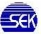 교육센터 시설사용 신청서위와 같이 강의실 대관을 신청합니다.에스이코리아(주)FAX 031-204-5322 로 팩스 넣어주세요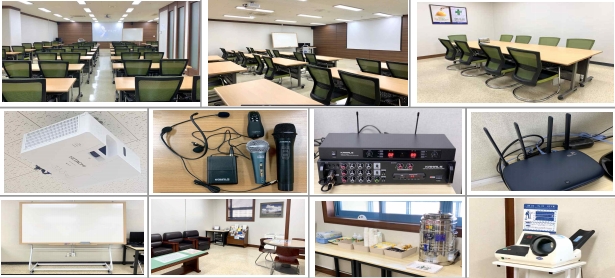 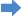 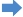 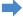 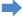 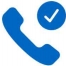 교육센터 대관 안내▣ 효율적인 모임공간- 분당선 망포역 최근접 위치로 교통 편리 (1번 출구 1-2분거리)- 인원수에 따른 실속있는 교육장 대관 (80석, 10석)- 최신식 빔프로젝터 및 대형스크린, 최신식음향시설완비- 무선인터넷 , 와이파이 가능- 최신 냉난방 시설로 쾌적한 환경제공- 건물 내 1층.2층 다양한 편의시설 (병원. 약국. 문구점, 편의점, 구내식당 및 각종 식당 )▣ 대관예약 진행 안내대관문의(전화확인)대관이용신청서작성(FAX발송)예약하기(전화확인)입금확인예약완료대관 상담 및 문의전화031-205-5320~1평일 08:30∼17:30에스이코리아(주)신청인성명(단체명)생년월일(사업자등록번호)생년월일(사업자등록번호)생년월일(사업자등록번호)생년월일(사업자등록번호)신청인주 소전자계산서E-mail전자계산서E-mail전자계산서E-mail전자계산서E-mail신청인대표전화(            )팩 스팩 스(            )(            )(            )신청인업 태종 목종 목실무담당성 명휴대전화휴대전화실무담당E-mail기타연락처기타연락처신청내용(최소4시간)사용용도① 교육 및 세미나     ② 강연 ③ 워크샵 ④ 동호회활동 ⑤기타 (                                  )① 교육 및 세미나     ② 강연 ③ 워크샵 ④ 동호회활동 ⑤기타 (                                  )① 교육 및 세미나     ② 강연 ③ 워크샵 ④ 동호회활동 ⑤기타 (                                  )① 교육 및 세미나     ② 강연 ③ 워크샵 ④ 동호회활동 ⑤기타 (                                  )① 교육 및 세미나     ② 강연 ③ 워크샵 ④ 동호회활동 ⑤기타 (                                  )① 교육 및 세미나     ② 강연 ③ 워크샵 ④ 동호회활동 ⑤기타 (                                  )신청내용(최소4시간)사용장소① A 대형 교육장 (               )          ② B 소형 세미나실 (               )① A 대형 교육장 (               )          ② B 소형 세미나실 (               )① A 대형 교육장 (               )          ② B 소형 세미나실 (               )① A 대형 교육장 (               )          ② B 소형 세미나실 (               )① A 대형 교육장 (               )          ② B 소형 세미나실 (               )① A 대형 교육장 (               )          ② B 소형 세미나실 (               )신청내용(최소4시간)사용일정20    년      월      일오전/오후      시 ~ 오전/오후      시20    년      월      일오전/오후      시 ~ 오전/오후      시사용인원사용인원명명신청내용(최소4시간)부대시설□ 냉·난방시설     □ 빔프로젝터     □ 스크린      □ 스크린화이트보드 □ 종류별 마이크□ 사회대              □ 기타 냉온수기 등 편의시설      □ 현수막부착대□ 기타사항(                                                                    )□ 냉·난방시설     □ 빔프로젝터     □ 스크린      □ 스크린화이트보드 □ 종류별 마이크□ 사회대              □ 기타 냉온수기 등 편의시설      □ 현수막부착대□ 기타사항(                                                                    )□ 냉·난방시설     □ 빔프로젝터     □ 스크린      □ 스크린화이트보드 □ 종류별 마이크□ 사회대              □ 기타 냉온수기 등 편의시설      □ 현수막부착대□ 기타사항(                                                                    )□ 냉·난방시설     □ 빔프로젝터     □ 스크린      □ 스크린화이트보드 □ 종류별 마이크□ 사회대              □ 기타 냉온수기 등 편의시설      □ 현수막부착대□ 기타사항(                                                                    )□ 냉·난방시설     □ 빔프로젝터     □ 스크린      □ 스크린화이트보드 □ 종류별 마이크□ 사회대              □ 기타 냉온수기 등 편의시설      □ 현수막부착대□ 기타사항(                                                                    )□ 냉·난방시설     □ 빔프로젝터     □ 스크린      □ 스크린화이트보드 □ 종류별 마이크□ 사회대              □ 기타 냉온수기 등 편의시설      □ 현수막부착대□ 기타사항(                                                                    )이용요금(원)이용요금(원)원원감면대상(할인내용)감면대상(할인내용)□ 회원          (20%할인)□ 1회이상     (10%할인)□ 비회원□ 회원          (20%할인)□ 1회이상     (10%할인)□ 비회원【 유의사항 】1. 시설 및 기자재 이용에 관한 안전보건교육센터 세부 이용규정을 준수합니다.2. 교육센터시설 및 기타 부대시설, 비품 등의 손상, 훼손, 분실 등에 의한 손해 발생 시 신청자는 즉각 원상복구및 손해배상 처리해야 합니다.3. 대관비용은 대관 10일전까지 아래 계좌로 입금하여야 하며    미 입금 시 대관신청이 자동 취소됩니다.▶ 입금계좌번호 :    기업은행 353-044523-01-015    에스이코리아(주) 입금4. 음식물 반입은 불가하며, 음식물 반입 행위 시 대관결정을 취소하거나 제지하여도 이의를 제기하지 않습니다.5. 대관시간 초과 시 초과에 대한 추가 요금이 발생 됩니다.6. 시설물 내 화재. 도난. 시설물 파손 등이 사후 확인될 시 신청인 책임으로 전액 배상하여야 합니다.7. 환불규정 : 대관10일 이내 계약취소 시에는 계약비용 전액이 위약금으로 부과됩니다.【 유의사항 】1. 시설 및 기자재 이용에 관한 안전보건교육센터 세부 이용규정을 준수합니다.2. 교육센터시설 및 기타 부대시설, 비품 등의 손상, 훼손, 분실 등에 의한 손해 발생 시 신청자는 즉각 원상복구및 손해배상 처리해야 합니다.3. 대관비용은 대관 10일전까지 아래 계좌로 입금하여야 하며    미 입금 시 대관신청이 자동 취소됩니다.▶ 입금계좌번호 :    기업은행 353-044523-01-015    에스이코리아(주) 입금4. 음식물 반입은 불가하며, 음식물 반입 행위 시 대관결정을 취소하거나 제지하여도 이의를 제기하지 않습니다.5. 대관시간 초과 시 초과에 대한 추가 요금이 발생 됩니다.6. 시설물 내 화재. 도난. 시설물 파손 등이 사후 확인될 시 신청인 책임으로 전액 배상하여야 합니다.7. 환불규정 : 대관10일 이내 계약취소 시에는 계약비용 전액이 위약금으로 부과됩니다.【 유의사항 】1. 시설 및 기자재 이용에 관한 안전보건교육센터 세부 이용규정을 준수합니다.2. 교육센터시설 및 기타 부대시설, 비품 등의 손상, 훼손, 분실 등에 의한 손해 발생 시 신청자는 즉각 원상복구및 손해배상 처리해야 합니다.3. 대관비용은 대관 10일전까지 아래 계좌로 입금하여야 하며    미 입금 시 대관신청이 자동 취소됩니다.▶ 입금계좌번호 :    기업은행 353-044523-01-015    에스이코리아(주) 입금4. 음식물 반입은 불가하며, 음식물 반입 행위 시 대관결정을 취소하거나 제지하여도 이의를 제기하지 않습니다.5. 대관시간 초과 시 초과에 대한 추가 요금이 발생 됩니다.6. 시설물 내 화재. 도난. 시설물 파손 등이 사후 확인될 시 신청인 책임으로 전액 배상하여야 합니다.7. 환불규정 : 대관10일 이내 계약취소 시에는 계약비용 전액이 위약금으로 부과됩니다.【 유의사항 】1. 시설 및 기자재 이용에 관한 안전보건교육센터 세부 이용규정을 준수합니다.2. 교육센터시설 및 기타 부대시설, 비품 등의 손상, 훼손, 분실 등에 의한 손해 발생 시 신청자는 즉각 원상복구및 손해배상 처리해야 합니다.3. 대관비용은 대관 10일전까지 아래 계좌로 입금하여야 하며    미 입금 시 대관신청이 자동 취소됩니다.▶ 입금계좌번호 :    기업은행 353-044523-01-015    에스이코리아(주) 입금4. 음식물 반입은 불가하며, 음식물 반입 행위 시 대관결정을 취소하거나 제지하여도 이의를 제기하지 않습니다.5. 대관시간 초과 시 초과에 대한 추가 요금이 발생 됩니다.6. 시설물 내 화재. 도난. 시설물 파손 등이 사후 확인될 시 신청인 책임으로 전액 배상하여야 합니다.7. 환불규정 : 대관10일 이내 계약취소 시에는 계약비용 전액이 위약금으로 부과됩니다.【 유의사항 】1. 시설 및 기자재 이용에 관한 안전보건교육센터 세부 이용규정을 준수합니다.2. 교육센터시설 및 기타 부대시설, 비품 등의 손상, 훼손, 분실 등에 의한 손해 발생 시 신청자는 즉각 원상복구및 손해배상 처리해야 합니다.3. 대관비용은 대관 10일전까지 아래 계좌로 입금하여야 하며    미 입금 시 대관신청이 자동 취소됩니다.▶ 입금계좌번호 :    기업은행 353-044523-01-015    에스이코리아(주) 입금4. 음식물 반입은 불가하며, 음식물 반입 행위 시 대관결정을 취소하거나 제지하여도 이의를 제기하지 않습니다.5. 대관시간 초과 시 초과에 대한 추가 요금이 발생 됩니다.6. 시설물 내 화재. 도난. 시설물 파손 등이 사후 확인될 시 신청인 책임으로 전액 배상하여야 합니다.7. 환불규정 : 대관10일 이내 계약취소 시에는 계약비용 전액이 위약금으로 부과됩니다.【 유의사항 】1. 시설 및 기자재 이용에 관한 안전보건교육센터 세부 이용규정을 준수합니다.2. 교육센터시설 및 기타 부대시설, 비품 등의 손상, 훼손, 분실 등에 의한 손해 발생 시 신청자는 즉각 원상복구및 손해배상 처리해야 합니다.3. 대관비용은 대관 10일전까지 아래 계좌로 입금하여야 하며    미 입금 시 대관신청이 자동 취소됩니다.▶ 입금계좌번호 :    기업은행 353-044523-01-015    에스이코리아(주) 입금4. 음식물 반입은 불가하며, 음식물 반입 행위 시 대관결정을 취소하거나 제지하여도 이의를 제기하지 않습니다.5. 대관시간 초과 시 초과에 대한 추가 요금이 발생 됩니다.6. 시설물 내 화재. 도난. 시설물 파손 등이 사후 확인될 시 신청인 책임으로 전액 배상하여야 합니다.7. 환불규정 : 대관10일 이내 계약취소 시에는 계약비용 전액이 위약금으로 부과됩니다.【 유의사항 】1. 시설 및 기자재 이용에 관한 안전보건교육센터 세부 이용규정을 준수합니다.2. 교육센터시설 및 기타 부대시설, 비품 등의 손상, 훼손, 분실 등에 의한 손해 발생 시 신청자는 즉각 원상복구및 손해배상 처리해야 합니다.3. 대관비용은 대관 10일전까지 아래 계좌로 입금하여야 하며    미 입금 시 대관신청이 자동 취소됩니다.▶ 입금계좌번호 :    기업은행 353-044523-01-015    에스이코리아(주) 입금4. 음식물 반입은 불가하며, 음식물 반입 행위 시 대관결정을 취소하거나 제지하여도 이의를 제기하지 않습니다.5. 대관시간 초과 시 초과에 대한 추가 요금이 발생 됩니다.6. 시설물 내 화재. 도난. 시설물 파손 등이 사후 확인될 시 신청인 책임으로 전액 배상하여야 합니다.7. 환불규정 : 대관10일 이내 계약취소 시에는 계약비용 전액이 위약금으로 부과됩니다.【 유의사항 】1. 시설 및 기자재 이용에 관한 안전보건교육센터 세부 이용규정을 준수합니다.2. 교육센터시설 및 기타 부대시설, 비품 등의 손상, 훼손, 분실 등에 의한 손해 발생 시 신청자는 즉각 원상복구및 손해배상 처리해야 합니다.3. 대관비용은 대관 10일전까지 아래 계좌로 입금하여야 하며    미 입금 시 대관신청이 자동 취소됩니다.▶ 입금계좌번호 :    기업은행 353-044523-01-015    에스이코리아(주) 입금4. 음식물 반입은 불가하며, 음식물 반입 행위 시 대관결정을 취소하거나 제지하여도 이의를 제기하지 않습니다.5. 대관시간 초과 시 초과에 대한 추가 요금이 발생 됩니다.6. 시설물 내 화재. 도난. 시설물 파손 등이 사후 확인될 시 신청인 책임으로 전액 배상하여야 합니다.7. 환불규정 : 대관10일 이내 계약취소 시에는 계약비용 전액이 위약금으로 부과됩니다.본 교육센터에서는 개인정보보호법 제15조에 의한 개인정보를 아래와 같이 수집하여 처리함을 알려드립니다.<개인정보의 수집⦁이용 동의 안내>1. 개인정보의 수집·이용 목적 : 강의실 대관 업무2. 개인정보 수집 항목 : 신청자(단체/개인), 전화번호, E-mail, 주소3. 개인정보의 보유 및 이용기간 : 1년4. 동의 거부 권리 안내 : 정보주체는 개인정보 수집 동의를 거부할 권리가 있으며, 동의 거부 시 대관이 불가할 수 있습니다.본 교육센터에서는 개인정보보호법 제15조에 의한 개인정보를 아래와 같이 수집하여 처리함을 알려드립니다.<개인정보의 수집⦁이용 동의 안내>1. 개인정보의 수집·이용 목적 : 강의실 대관 업무2. 개인정보 수집 항목 : 신청자(단체/개인), 전화번호, E-mail, 주소3. 개인정보의 보유 및 이용기간 : 1년4. 동의 거부 권리 안내 : 정보주체는 개인정보 수집 동의를 거부할 권리가 있으며, 동의 거부 시 대관이 불가할 수 있습니다.본 교육센터에서는 개인정보보호법 제15조에 의한 개인정보를 아래와 같이 수집하여 처리함을 알려드립니다.<개인정보의 수집⦁이용 동의 안내>1. 개인정보의 수집·이용 목적 : 강의실 대관 업무2. 개인정보 수집 항목 : 신청자(단체/개인), 전화번호, E-mail, 주소3. 개인정보의 보유 및 이용기간 : 1년4. 동의 거부 권리 안내 : 정보주체는 개인정보 수집 동의를 거부할 권리가 있으며, 동의 거부 시 대관이 불가할 수 있습니다.본 교육센터에서는 개인정보보호법 제15조에 의한 개인정보를 아래와 같이 수집하여 처리함을 알려드립니다.<개인정보의 수집⦁이용 동의 안내>1. 개인정보의 수집·이용 목적 : 강의실 대관 업무2. 개인정보 수집 항목 : 신청자(단체/개인), 전화번호, E-mail, 주소3. 개인정보의 보유 및 이용기간 : 1년4. 동의 거부 권리 안내 : 정보주체는 개인정보 수집 동의를 거부할 권리가 있으며, 동의 거부 시 대관이 불가할 수 있습니다.본 교육센터에서는 개인정보보호법 제15조에 의한 개인정보를 아래와 같이 수집하여 처리함을 알려드립니다.<개인정보의 수집⦁이용 동의 안내>1. 개인정보의 수집·이용 목적 : 강의실 대관 업무2. 개인정보 수집 항목 : 신청자(단체/개인), 전화번호, E-mail, 주소3. 개인정보의 보유 및 이용기간 : 1년4. 동의 거부 권리 안내 : 정보주체는 개인정보 수집 동의를 거부할 권리가 있으며, 동의 거부 시 대관이 불가할 수 있습니다.본 교육센터에서는 개인정보보호법 제15조에 의한 개인정보를 아래와 같이 수집하여 처리함을 알려드립니다.<개인정보의 수집⦁이용 동의 안내>1. 개인정보의 수집·이용 목적 : 강의실 대관 업무2. 개인정보 수집 항목 : 신청자(단체/개인), 전화번호, E-mail, 주소3. 개인정보의 보유 및 이용기간 : 1년4. 동의 거부 권리 안내 : 정보주체는 개인정보 수집 동의를 거부할 권리가 있으며, 동의 거부 시 대관이 불가할 수 있습니다.본 교육센터에서는 개인정보보호법 제15조에 의한 개인정보를 아래와 같이 수집하여 처리함을 알려드립니다.<개인정보의 수집⦁이용 동의 안내>1. 개인정보의 수집·이용 목적 : 강의실 대관 업무2. 개인정보 수집 항목 : 신청자(단체/개인), 전화번호, E-mail, 주소3. 개인정보의 보유 및 이용기간 : 1년4. 동의 거부 권리 안내 : 정보주체는 개인정보 수집 동의를 거부할 권리가 있으며, 동의 거부 시 대관이 불가할 수 있습니다.본 교육센터에서는 개인정보보호법 제15조에 의한 개인정보를 아래와 같이 수집하여 처리함을 알려드립니다.<개인정보의 수집⦁이용 동의 안내>1. 개인정보의 수집·이용 목적 : 강의실 대관 업무2. 개인정보 수집 항목 : 신청자(단체/개인), 전화번호, E-mail, 주소3. 개인정보의 보유 및 이용기간 : 1년4. 동의 거부 권리 안내 : 정보주체는 개인정보 수집 동의를 거부할 권리가 있으며, 동의 거부 시 대관이 불가할 수 있습니다.신청자는 위의 동의사항에 대하여 개인정보의 수집 및 이용에 동의하십니까?     □ 동의함         □ 동의하지 않음20          년              월              일신청자 성명 :                                               (서명)신청자는 위의 동의사항에 대하여 개인정보의 수집 및 이용에 동의하십니까?     □ 동의함         □ 동의하지 않음20          년              월              일신청자 성명 :                                               (서명)신청자는 위의 동의사항에 대하여 개인정보의 수집 및 이용에 동의하십니까?     □ 동의함         □ 동의하지 않음20          년              월              일신청자 성명 :                                               (서명)신청자는 위의 동의사항에 대하여 개인정보의 수집 및 이용에 동의하십니까?     □ 동의함         □ 동의하지 않음20          년              월              일신청자 성명 :                                               (서명)신청자는 위의 동의사항에 대하여 개인정보의 수집 및 이용에 동의하십니까?     □ 동의함         □ 동의하지 않음20          년              월              일신청자 성명 :                                               (서명)신청자는 위의 동의사항에 대하여 개인정보의 수집 및 이용에 동의하십니까?     □ 동의함         □ 동의하지 않음20          년              월              일신청자 성명 :                                               (서명)신청자는 위의 동의사항에 대하여 개인정보의 수집 및 이용에 동의하십니까?     □ 동의함         □ 동의하지 않음20          년              월              일신청자 성명 :                                               (서명)신청자는 위의 동의사항에 대하여 개인정보의 수집 및 이용에 동의하십니까?     □ 동의함         □ 동의하지 않음20          년              월              일신청자 성명 :                                               (서명)결재담 당본부장대표이사결재구    분1시간당 이용요금1시간당 이용요금특별할인해택(10∼20%추가할인)최소예약시간구    분AB특별할인해택(10∼20%추가할인)최소예약시간평    일70,00040,000회원사 고객 20%1회이상 이용고객 10%2시간야    간100,00070,000회원사 고객 20%1회이상 이용고객 10%2시간휴    일4시간이용시 : 380,000원8시간이용시 : 700,000원4시간이용시 : 380,000원8시간이용시 : 700,000원회원사 고객 20%1회이상 이용고객 10%2시간